Publicado en España el 18/03/2020 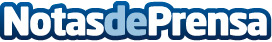 aulaPlaneta ofrece educación online gratuita a los escolares a través de su plataforma educativaLos profesores podrán acceder gratuitamente a la plataforma aulaPlaneta para que se puedan mantener las clases con normalidad mediante el formato "online"Datos de contacto:Aitor Mensuro622001653Nota de prensa publicada en: https://www.notasdeprensa.es/aulaplaneta-ofrece-educacion-online-gratuita-a Categorias: Nacional Imágen y sonido Educación E-Commerce Solidaridad y cooperación Ocio para niños http://www.notasdeprensa.es